ข้อบังคับขององค์การบริหารส่วนตำบลหินดาดว่าด้วยจรรยาบรรณของข้าราชการพนักงานส่วนตำบล และพนักงานจ้างพ.ศ. 2557-----------------------		โดยที่พนักงานส่วนตำบล และพนักงานจ้างขององค์การบริหารส่วนตำบลหินดาด มีหน้าที่และความรับผิดชอบสำคัญในการพัฒนาตำบลหินดาด รวมทั้งการให้บริการแก่ประชาชนซึ่งจำเป็นต้องทำงานร่วมกันหลายฝ่ายฉะนั้น เพื่อให้ข้าราชการพนักงานส่วนตำบลและพนักงานจ้างมีความประพฤติดี สำนึกในหน้าที่ สามารถประสานงานกับทุกฝ่าย ตลอดจนปฏิบัติหน้าที่ราชการได้อย่างมีประสิทธิภาพประสิทธิผลยิ่งขึ้น จึงสมควรให้มีข้อบังคับขององค์การบริหารส่วนตำบลว่าด้วยจรรยาบรรณของข้าราชการพนักงานส่วนตำบลและพนักงานจ้างไว้เป็นประมวลความประพฤติ เพื่อรักษาไว้ซึ่งศักดิ์ศรี และส่งเสริมชื่อเสียงเกียรติคุณเกียรติฐานะของข้าราชการฯ อันจะยังผลให้ผู้ประพฤติเป็นที่เลื่อมใสศรัทธา และยกย่องของบุคคลโดยทั่วไป		อาศัยอำนาจตามความใน มาตรา 59 แห่งพระราชบัญญัติสภาตำบลและองค์การบริหารส่วนตำบล พ.ศ. 2537 แก้ไขเพิ่มเติมถึง ฉบับที่ 6 พ.ศ. 2552 จึงออกข้อบังคับขององค์การบริหารส่วนตำบลหินดาด          ว่าด้วยจรรยาบรรณของข้าราชการพนักงานส่วนตำบลและพนักงานจ้างไว้ ดังต่อไปนี้จรรยาบรรณต่อตนเอง		ข้อ 1 ข้าราชการพนักงานส่วนตำบล และพนักงานจ้าง พึงเป็นผู้มีศีลธรรมอันดี และประพฤติตนให้เหมาะสมกับการเป็นข้าราชการ		ข้อ 2 ข้าราชการพนักงานส่วนตำบล และพนักงานจ้าง พึงใช้วิชาชีพในการปฏิบัติหน้าที่ราชการด้วยความซื่อสัตย์ และไม่แสวงหาประโยชน์โดยมิชอบ ในกรณีที่วิชาชีพใดมีจรรยาวิชาชีพกำหนดไว้ก็พึงปฏิบัติตามจรรยาวิชาชีพนั้นด้วย		ข้อ 3 ข้าราชการพนักงานส่วนตำบล และพนักงานจ้าง พึงมีทัศนคติที่ดีและพัฒนาตนเองให้มีคุณธรรมจริยธรรม รวมทั้งเพิ่มพูนความรู้ความสามารถและทักษะในการทำงาน เพื่อให้การปฏิบัติหน้าที่ราชการ      มีประสิทธิภาพประสิทธิผลยิ่งขึ้นจรรยาบรรณต่อหน่วยงาน		ข้อ 4 ข้าราชการพนักงานส่วนตำบล และพนักงานจ้างพึงปฏิบัติหน้าที่ราชการด้วยความสุจริต   เสมอภาค และปราศจากอคติ		ข้อ 5 ข้าราชการพนักงานส่วนตำบล และพนักงานจ้างพึงปฏิบัติหน้าที่ราชการอย่างเต็มกำลังความสามารถ รอบคอบ รวดเร็ว ขยันหมั่นเพียร ถูกต้องสมเหตุสมผล โดยคำนึงถึงประโยชน์ของทางราชการ        และประชาชนเป็นสำคัญ		ข้อ 6 ข้าราชการพนักงานส่วนตำบล และพนักงานจ้างพึงประพฤติตนเป็นผู้ตรงต่อเวลา และใช้เวลาราชการให้เป็นประโยชน์ต่อทางราชการอย่างเต็มที่		ข้อ 7 ข้าราชการพนักงานส่วนตำบล และพนักงานจ้างพึงดูแลรักษา และใช้ทรัพย์สินของทางราชการอย่างประหยัดคุ้มค่าโดยระมัดระวังมิให้เสียหาย หรือสิ้นเปลืองเยี่ยงวิญญูชนจะพึงปฏิบัติต่อทรัพย์สินของตนเองจรรยาบรรณต่อผู้บังคับบัญชาผู้อยู่ใต้บังคับบัญชาและผู้ร่วมงาน		ข้อ 8 ข้าราชการพนักงานส่วนตำบล และพนักงานจ้างพึงมีความรับผิดชอบในการปฏิบัติงานการให้ความร่วมมือช่วยเหลือกลุ่มงานของตน ทั้งในด้านการให้ความคิดเห็นการช่วยทำงาน และการแก้ปัญหาร่วมกัน รวมทั้งการเสนอแนะในสิ่งที่เห็นว่าจะมีประโยชน์ต่อการพัฒนางานในความรับผิดชอบด้วย-2-		ข้อ 9  ข้าราชการพนักงานส่วนตำบล และพนักงานจ้างซึ่งเป็นผู้บังคับบัญชา พึงดูแลเอาใจใส่ผู้อยู่ใต้บังคับบัญชา ทั้งในด้านการปฏิบัติงานขวัญกำลังใจสวัสดิการ และยอมรับฟังความคิดเห็นของผู้อยู่ใต้บังคับบัญชาตลอดจนปกครองผู้อยู่ใต้บังคับบัญชาด้วยหลักการ และเหตุผลที่ถูกต้องตามทำนองคลองธรรม		ข้อ 10 ข้าราชการพนักงานส่วนตำบล และพนักงานจ้างพึงช่วยเหลือเกื้อกูลกันในทางที่ชอบรวมทั้งส่งเสริมสนับสนุนให้เกิดความสามัคคีร่วมแรง ร่วมใจ ในบรรดาผู้ร่วมงานในการปฏิบัติหน้าที่เพื่อประโยชน์ส่วนรวม		ข้อ 11 ข้าราชการพนักงานส่วนตำบล และพนักงานจ้างพึงปฏิบัติต่อผู้ร่วมงานตลอดจนผู้เกี่ยวข้องด้วยความสุภาพมีน้ำใจ และมนุษยสัมพันธ์อันดี		ข้อ 12 ข้าราชการพนักงานส่วนตำบล และพนักงานจ้าง พึงละเว้นจากการนำผลงานของผู้อื่นมาเป็นของตนจรรยาบรรณต่อประชาชนและสังคม		ข้อ 13 ข้าราชการพนักงานส่วนตำบล และพนักงานจ้างพึงให้บริการประชาชนอย่างเต็มกำลังความสามารถ ด้วยความเป็นธรรมเอื้อเฟื้อมีน้ำใจ และใช้กิริยาวาจาที่สุภาพอ่อนโยน เมื่อเห็นว่าเรื่องใดไม่สามารถปฏิบัติได้ หรือไม่อยู่ในอำนาจหน้าที่ของตนจะต้องปฏิบัติควรชี้แจงเหตุผล หรือแนะนำให้ติดต่อยังหน่วยงาน         หรือบุคคลซึ่งตนทราบว่ามีอำนาจหน้าที่เกี่ยวข้องกับเรื่องนั้น ๆ ต่อไป		ข้อ 14 ข้าราชการพนักงานส่วนตำบล และพนักงานจ้างพึงประพฤติตนให้เป็นที่เชื่อถือของบุคคลทั่วไป		ข้อ 15 ข้าราชการพนักงานส่วนตำบล และพนักงานจ้างพึงละเว้นการรับทรัพย์สินหรือประโยชน์  อื่นใด ซึ่งมีมูลค่าเกินปกติวิสัยที่วิญญูชนจะให้กันโดยเสน่หาจากผู้มาติดต่อราชการ หรือผู้ซึ่งอาจได้รับประโยชน์จากการปฏิบัติหน้าที่ราชการนั้น หากได้รับไว้แล้วและทราบภายหลังว่าทรัพย์สินหรือประโยชน์อื่นใดที่รับไว้มีมูลค่าเกินปกติวิสัย ก็ให้รายงานผู้บังคับบัญชาทราบโดยเร็วเพื่อดำเนินการตามสมควรแก่กรณี		ข้อ 16 ข้อบังคับฉบับนี้ ให้ใช้บังคับ ตั้งแต่วันที่ 11  พฤศจิกายน  2557 เป็นต้นไปให้ไว้ ณ วันที่  11 พฤศจิกายน พ.ศ. 2557			(ลงชื่อ)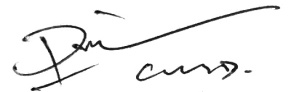 				(นายประพันธ์  เชาวน์ดี) 			 นายกองค์การบริหารส่วนตำบลหินดาด